Our Community Support Fund has five key themes for investment. Each of these themes is outlined below and expanded on, to show a defined list of impacts. We refer to this list as our impact framework.When you apply for funding from Avenue Services, we will help you to review your project against our impact framework, to identify any which your project is likely achieve.If your application to our Community Support Fund is successful, we will work with you to put simple steps in place to measure these impacts. This helps us to capture the difference our funding makes each year.1. Employment, education, skills and training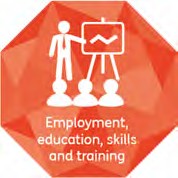 ‘ We aim to support residents in developing skills and accessing training opportunities in order to enter into, and sustain, employment. ’2. Health and well being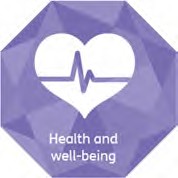 ‘ We aim to support residents to live happy, healthy and fulfilled lives, with access to the care and support services they need. ’3. Community safety and infrastructure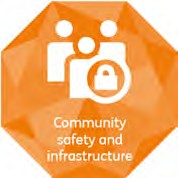 ‘ We aim to ensure that our communities are safe places to live and are equipped with the infrastructure they need to shape their aims and aspirations. ’Impactnumber	Impact descriptions for community safety and infrastructure3a	Community groups supported to increase community capacity3b	People reporting increased sense of belonging to a neighbourhood3c	People reporting increased sense of safety3d	People participating in positive active citizenship3e	People supported to access technology4. Environment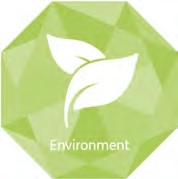 ‘ We aim to make our neighbourhoods greener and cleaner places in which to live and to assist our residents to live more sustainable lifestyles. ’Impact numberImpact descriptions for environment4a	Residents actively engaged in improving spaces or places4b	Spaces being better used by the community4c	Green spaces improved4d	Residents actively engaged to help them to reduce energy use in the home4e	People reporting lifestyle changes that are more sustainable5. Financial Inclusion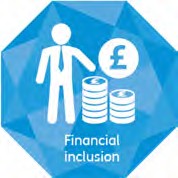 ‘ We aim to ensure that everyone is able to access the basic financial services products that are needed to participate in a modern society. ’Impactnumber	Impact descriptions for financial inclusion5a	People accessing appropriate and impartial advice re managing money5b	People accessing appropriate and impartial advice re financial services5c	People with increased confidence to manage their money5d	Amount of debt reduced5e	Amount of increased savingsImpactnumberImpact descriptions for employment, education, skills and training1a1a1aPeople developing a new skill1b1b1bPeople accessing training1c1c1cPeople gaining an accredited qualification1d1d1dPeople entering into work1e1e1ePeople gaining work experience, including work placements and volunteering1f1f1fPeople with increased employability (moving close to work)ImpactnumberImpact descriptions for health and wellbeing2a2a2aPeople taking part in activities that promote physical wellbeing2b2b2bPeople reporting feelings of improved physical health2c2c2cPeople taking part in activities that promote mental wellbeing2d2d2dPeople reporting feelings of improved mental wellbeing2e2e2ePeople with increased confidence to manage their own health2f2f2fPeople supported to live more independently2g2g2gPeople supported to access specialist health services2h2h2hPeople with reduced isolation2i2i2iPeople reporting feeling more in control of life